Using pages 82-83 read the key concepts below and in each scroll, write a sentence which explains each concept.RULE OF LAW	EQUALITY BEFORE THE LAW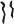 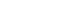 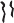 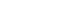 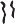 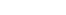 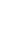 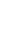 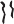 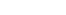 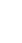 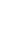 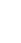 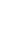 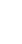 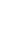 INNOCENT UNTIL PROVEN GUILTYCOMMON LAW(CASE  LAW/PRECEDENT)EUROPEAN UNION LAWACCESS TO JUSTICELEGISLATION (LAW CREATED BY PARLIAMENT)EUROPEAN CONVENTION ON HUMAN RIGHTS